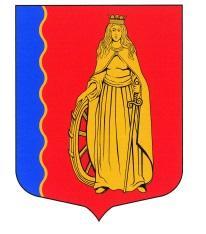 МУНИЦИПАЛЬНОЕ ОБРАЗОВАНИЕ«МУРИНСКОЕ ГОРОДСКОЕ ПОСЕЛЕНИЕ»ВСЕВОЛОЖСКОГО МУНИЦИПАЛЬНОГО РАЙОНАЛЕНИНГРАДСКОЙ ОБЛАСТИСОВЕТ ДЕПУТАТОВ ЧЕТВЕРТОГО СОЗЫВАРЕШЕНИЕ«10» марта 2021 г.                          г. Мурино                                             № 128О результатах деятельности главы муниципального образования «Муринское городское поселение» Всеволожского муниципального района Ленинградской области за 2020 годЗаслушав отчет главы муниципального образования «Муринское городское поселение» Всеволожского муниципального района Ленинградской области о результатах деятельности за 2020 год, руководствуясь пунктом 5.1 статьи 36 Федерального закона от 06.10.2003 №131-ФЗ «Об общих принципах организации местного самоуправления в Российской Федерации» и Уставом муниципального образования, совет депутатов муниципального образования «Муринское городское поселение» Всеволожского муниципального района Ленинградской области принялРЕШЕНИЕ:Признать деятельность главы муниципального образования «Муринское городское поселение» Всеволожского муниципального района Ленинградской области за 2020 год удовлетворительной.Опубликовать отчет главы муниципального образования «Муринское городское поселение» Всеволожского муниципального района Ленинградской области о результатах деятельности за 2020 год в газете «Муринская панорама» (Приложение 1).Настоящее решение вступает в силу с момента его опубликования.Контроль исполнения настоящего решения возложить на постоянно действующую депутатскую комиссию по вопросам местного самоуправления, гласности, использования земель, законности и правопорядку.                                                                                                          Глава муниципального образования 				         Д.В. КузьминПриложение 1к решению совета депутатов МО «Муринское городское поселение» Всеволожского муниципального района Ленинградской области от «10» марта 2021 г. № 128Отчет главы муниципального образования«Муринское городское поселение» Всеволожского муниципального района Ленинградской области за 2020 годУважаемые жители Муринского городского поселения,депутаты и приглашенные гости!В соответствии с Федеральным законом от 06.10.2003 №131-ФЗ «Об общих принципах организации местного самоуправления в Российской Федерации» и Уставом муниципального образования, представляю на ваше рассмотрение ежегодный отчёт о результатах деятельности главы муниципального образования и совета депутатов муниципального образования «Муринское городское поселение» за 2020 год. Данный отчёт является важным событием в работе муниципального образования, поскольку позволяет провести анализ деятельности органов местного самоуправления и продемонстрировать произошедшие за минувший год изменения в нашем городе. В настоящий момент МО «Муринское городское поселение» является одним из самых быстроразвивающихся поселений Ленинградской области, которое включает два населенных пункта – город Мурино и деревню Лаврики. Согласно официальным данным, на начало 2020 года численность населения муниципального образования составила 65 885 человек. Однако де-факто количество жителей значительно превышает данную цифру. В 2020 году приоритетными задачами, стоявшими перед органами местного самоуправления, стали создание условий для дальнейшего повышения уровня качества и комфорта жизни населения муниципального образования, а также разработка нормативной правовой базы и контроль за исполнением принятых советом депутатов решений администрацией муниципального образования.Итак, прежде всего, хотелось бы отметить результаты развития Муринского городского поселения в целом. Одним из важнейших аспектов социального развития нашего города является открытие новых объектов образования. В 2020 году была открыта новая средняя общеобразовательная школа № 4 на улице Графской, два детских сада – дошкольные отделения средней школы № 4 - на Воронцовском бульваре и на Ручьёвском проспекте и детский сад комбинированного вида № 5 на улице Шоссе в Лаврики. Это позволило отчасти снизить нагрузку на имеющиеся учебные и детские дошкольные образовательные учреждения города.Также в рамках осуществления социальной программы «Приобретение квартир для граждан, подлежащих переселению из ветхого и аварийного жилья» был решен вопрос с расселением находящего в аварийном состоянии общежития на улице Оборонной, 32. Главы администрации и муниципального образования вручили ключи от новых квартир 22 семьям. Новосёлы получили жилье в различных районах нашего города. Следующим приоритетным направлением развития Мурино в 2020 году стало создание благоприятных, комфортных и безопасных условий для жизнедеятельности населения, а также развитие и благоустройство общественных территорий.В результате реализации программы «Формирование комфортной городской среды» в 2020 году была обустроена территория «Школьного спуска», а также разработаны проекты еще двух общественных пространств – «Набережная Охты» и «Улица Графская», которые будут реализованы в 2021 году. Следует отметить, что в программе впервые приняла участие и победила территория западного Мурино. По инициативе совета депутатов, администрацией МО была начата разработка новых Правил благоустройства муниципального образования, включающих «Дизайн-код». «Дизайн-код» – это приложение к правилам благоустройства поселения, которое объединит требования к размещению, оформлению и подсветке информационных и рекламных конструкций, требования и рекомендации к элементам городского дизайна, основные подходы при создании объектов искусства в общественном пространстве, а также каталог типовой городской мебели. По итогам 2020 года проект вошел в сборник «Атлас успешных практик соучастия и вовлечения жителей в развитие городской среды», подготовленный экспертами Центра городских компетенций Агентства стратегических инициатив (АСИ), где представлены 50 решений из 38 городов не только России, но и Австрии, Бразилии, Канады, Мексики и Шотландии.Среди итогов деятельности, касающихся дорожно-строительных работ, следует отметить завершение масштабного проекта по строительству съезда с КАД в западном Мурино в створе улицы Шувалова, который позволил снизить транспортную нагрузку и создать комфортные условия для водителей. Изменения произошли и в политической жизни Мурино. В июле 2020 года решением совета депутатов был назначен новый глава администрации – Белов Алексей Юрьевич. В сентябре состоялись дополнительные выборы в совет депутатов – наш дружный коллектив пополнили Матвеева Вероника Сергеевна и Мельхер Татьяна Георгиевна. Отмечу, что все члены депутатского корпуса работают в совете на общественных началах и осуществляют свои полномочия без отрыва от основной производственной или служебной деятельности.	Нормотворческая деятельностьГлавной задачей совета депутатов является деятельность по разработке и совершенствованию нормативной правовой базы местного самоуправления в МО «Муринское городское поселение».Всего в течение 2020 года совет депутатов провел 17 заседаний, на которых принято 86 решений. Отдельно стоит отметить, что большая работа в деятельности совета депутатов возлагается на постоянные депутатские комиссии. В настоящее время осуществляют свою деятельность пять постоянных депутатских комиссий. Основная работа комиссий направлена на предварительное рассмотрение и подготовку вопросов к заседаниям совета депутатов. В число наиболее важных нормативных правовых актов, принятых в 2020 году, входит Устав МО «Муринское городское поселение», устанавливающий статус муниципального образования и занимающий приоритетное место в системе муниципальных правовых актов, принимаемых на муниципальном уровне правового регулирования.Также совет депутатов принял положение о порядке выявления, учета и оформления бесхозяйного недвижимого и выморочного имущества в муниципальную собственность. Согласно этому положению, администрация муниципального образования имеет возможность в рабочем порядке обнаруживать бесхозяйное имущество и надлежащим образом содержать территорию муниципального образования. В результате принятия данного нормативного акта в муниципальную собственность на данный момент принимаются Охтинская аллея и часть Петровского бульвара, что позволяет содержать их за счет бюджета городского поселения. Был принят нормативный правовой акт «О внесении изменений в Правила благоустройства территории муниципального образования «Муринское сельское поселение». В соответствии с данным решением администрация имеет право эвакуировать бесхозяйный, брошенный и разукомплектованный транспорт в целях обеспечения безопасности дорожного движения, упорядочения парковки автомобилей и поддержания чистоты и порядка на территории.Кроме того, совет депутатов принял решение уполномочить администрацию поселения проводить муниципальный земельный контроль. Земельный контроль необходим для обеспечения соблюдения требований по использованию земель, в частности, для проверки использования земельных участков по целевому назначению. Важным нормативным актом муниципального образования в 2020 году стали новые Правила землепользования и застройки. Основным его отличием стало исключение условных разрешенных видов деятельности, в том числе связанных с объектами торговли и общественного питания, из рекреационных зон. Теперь участки рекреационных зон будут использоваться в первую очередь для зелёных насаждений. В частном секторе объекты торговли были включены в перечень условно разрешенных видов использования, то есть на данный момент их строительство может производиться лишь после процедуры общественных слушаний, на которых жители поселения смогут ознакомиться с планируемыми объектами и внести свои предложения. Ранее для частного сектора магазины относились к видам разрешенного использования, застройка коммерцией была практически бесконтрольной. Однако полный запрет на подобные виды использования не может стать выходом из ситуации, поскольку ущемляет права владельцев частных домов – комфортно жить на первой линии вдоль таких улиц, как Токсовское шоссе и Шоссе в Лаврики не всем представляется возможным. Внесение коммерческих объектов в список условно разрешенных видов использования является компромиссным вариантом: общественные слушания станут фильтром и помогут контролировать будущую застройку частного сектора.По итогами деятельности Законодательного собрания Ленинградской области за 2020 год, была отмечена активность депутатов совета депутатов Муринского городского поселения, от которых поступили предложения по внесению законопроекта «Об отдельных вопросах транспортирования отходов производства и потребления и о внесении изменений в областной закон «Об административных правонарушениях», а также предложения в областной законопроект «О регулировании отдельных вопросов в области обращения с отходами производства и потребления в Ленинградской области». Финансово-экономические показателиВ процессе формирования и исполнения местного бюджета особую роль имеет согласованность действий совета депутатов и администрации муниципального образования. В течение 2020 года все материалы по вопросам организации бюджетного процесса в МО «Муринское городское поселение» в обязательном порядке предварительно рассматривались постоянной комиссией по бюджету, налогам, инвестициям, экономическому развитию, торговле и предпринимательству.В 2020 году были утверждены доходы местного бюджета в сумме           354 826 162,16 руб., при этом 57,08% - собственные доходы местного бюджета (202 519 100,00 руб.); 42,92% - безвозмездные перечисления из бюджета других бюджетов Российской Федерации (152 307 062,16 руб.). Исполнение бюджета по доходам составило 117% от утвержденного плана (414 901 752,73 руб.). Расходы бюджета на 2020 год были утверждены в сумме 356 002 000,98 руб., исполнение составило 98% (349 122 119,48 руб.).Подробная информация об исполнении бюджета по доходам и расходам будет представлена в отчете главы администрации муниципального образования.Деятельность главы МО и совета депутатовДеятельность главы МО «Муринское городское поселение» в 2020 году в рамках исполнения должностных полномочий была направлена на организацию работы совета депутатов, взаимодействие с администрацией муниципального образования, органами местного самоуправления Всеволожского муниципального района, в том числе участие в заседаниях совета депутатов ВМР, а также правительством Ленинградской области и решение вопросов жителей нашего города. В 2020 году было зарегистрировано юридическое лицо совета депутатов, издано 33 подзаконных нормативно-правовых и правовых актов главы муниципального образования во исполнение полномочий, закрепленных действующим законодательством.Было дано 139 ответов на обращения граждан и организаций. Проведено 43 личных приема граждан. Чаще всего жители нашего города обращались по вопросам благоустройства территории и развития инфраструктуры, расселения жилья. Для решения вопросов жителей поселения, лично принимал участие:- в 14 совещаниях с руководителями и специалистами комитетов правительства Ленинградской области, в частности по вопросам передачи земельных участков, объектов ЖКХ и дорожной инфраструктуры на территории МО, участия в программе «Формирование комфортной городской среды», работы управляющих компаний и др.;- в 25 совещаниях с представителями застройщиков и управляющих компаний, работающих на территории муниципального образования;- в 6 совещаниях с организациями, занимающимися транспортным обслуживанием населения и их контролирующими органами.В 2020 году депутатами совета депутатов была выстроена совместная, и по моему мнению – конструктивная, работа с администрацией МО «Муринское городское поселение». Депутаты совета депутатов провели семь коллективных встреч с главой администрации Мурино Беловым Алексеем Юрьевичем по вопросам развития территории, а также неоднократно организовывали индивидуальные встречи, на которых при участии жителей поселения, решали локальные проблемы территории МО. В течение года депутаты совета депутатов участвовали в мероприятиях, направленных на повышение уровня знаний в муниципальной деятельности – неоднократно посещали занятия муниципальной школы, организованные Законодательным собранием Ленинградской области. Хочется отметить посещение депутатами лекции Дмитрия Баранова «Транспортная система города», где были рассмотрены основные вопросы организации транспортной системы, при которой пешеходы, пользователи общественного транспорта, велосипедисты и автомобилисты могут чувствовать себя комфортно в равной степени. Посредством посещения подобных мероприятий мы надеемся повысить уровень компетенций и, как следствие, эффективности принимаемых нами решений.К сожалению, по причине распространения новой коронавирусной инфекции COVID-19 на деятельность совета депутатов были наложены некоторые ограничения. Однако даже в такой сложной ситуации мы старались не опускать руки и помогать жителям города. В период пандемии депутатами осуществлялась волонтерская деятельность на территории поселения. Также были приняты меры для поддержки учащихся из малоимущих и многодетных семей, вынужденных перейти на дистанционное обучение. Для этого органами местного самоуправления была организована спонсорская помощь. Застройщики «ЦДС», «Полис Групп» и «Петрострой», работающие на территории Мурино, при поддержке Торгово-промышленной палаты Ленинградской области, подарили учащимся муринских школ № 1, № 2 и № 3 - 148 планшетных компьютеров. Мы хотим поблагодарить компании за их значимый вклад в поддержку граждан! Депутаты совета депутатов активно принимали участие в экологических мероприятиях и мероприятиях по озеленению. В рамках акции «Зеленый двор» депутаты высадили более 400 деревьев на территории ЖК «Мой город», ЖК «Гринландия», ЖК «Краски лета», ЖК «Алфавит», на Охтинской аллее и у метро «Девяткино». Кроме того, совместно с редакцией газеты «Муринская панорама» была восстановлена Березовая аллея на улице Оборонной, д. 37.Для поддержания чистоты нашего города было организовано два субботника – в Муринском парке и на берегу Брачнева ручья. В сентябре депутатская команда приняла участие в командных соревнованиях по сбору и сортировке мусора Чистые игры «Муринский лес». Также был организован новый формат общения с гражданами – «Прогулки с депутатами». В рамках подобных встреч депутаты вместе с активными жителями посещали наиболее проблемные участки Мурино, в неформальной обстановке обсуждали возможные решения различных вопросов. В течение года мы провели четыре такие прогулки, по результатам которых были направлены обращения на имя главы администрации МО «Муринское городское поселение» и в комитеты Ленинградской области. В результате в течение года решались многие насущные проблемы, в том числе по отсутствию люков на дорогах, ремонт проезжих частей, тротуаров, установка искусственных неровностей на улицах и др.Депутаты принимали участие в культурно-массовых и праздничных мероприятиях городского и районного уровней. 5 сентября отмечалось 271-летие нашего города. В этот день в Мурино прошли спортивные состязания, высадка зелёных насаждений и открытие памятника Авиаторам Балтики. Ко Дню Победы советского народа в Великой Отечественной войне 1941-1945 годов главы администрации и муниципального образования совместно с депутатами и жителями города принимали участие в возложении венков и цветов к памятникам и мемориалам нашего города. Завершая свой отчет о результатах деятельности главы муниципального образования и совета депутатов за 2020 год, хочу отметить, что достигнутые результаты свидетельствуют о развитии территории, о налаживании взаимодействия граждан с органами местного самоуправления, поэтому в очередной раз выражаю Вам искреннюю благодарность за стремление к тому, чтобы муниципальное образование «Муринское городское поселение» стало нашей с Вами территорией комфорта, домом, в котором хочется жить, работать, создавать семьи и воспитывать детей. В 2021 году мы продолжим работу, направленную на повышение уровня жизни. Впереди – интенсивный труд по реализации всех намеченных планов, закрепленных в муниципальных программах и бюджете муниципального образования на следующие годы. Надеюсь на конструктивное взаимодействие. Спасибо за внимание! _______________